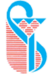 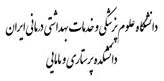 فرم درخواست پذیراییبدینوسیله گواهی می شود:اینجانب خانم / آقا .............................................. در روز ....................... مورخ ........................ درخواست پذیرایی از جلسه / کارگاه ................................ در اتاق ................................. از ساعت ........................لغایت .......................... را دارم.توجه: در صورت نیاز به هماهنگی با دفتر مسئول خدمات شماره 182 پاسخگو می باشد.